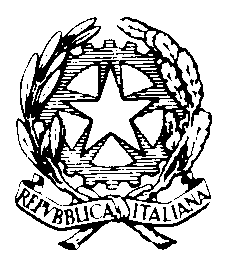 Ministero dell’ Istruzione Università e RicercaISTITUTO COMPRENSIVO di TolmezzoVia Cesare Battisti, 10 – tel. 0433/487311 fax 0433/487350Cod. Fiscale 93020070301 – 33028 – TOLMEZZO (UD)Codice meccanografico: udic85400c – e-mail: udic85400c@istruzione.itInformativa ai sensi dell'art. 13 del Regolamento UE 2016/679 (GDPR) per Fornitori e Visitatori, relativa ai dati ed ai trattamenti effettuati per la prevenzione dal contagio da COVID-19La presente informativa viene resa ai sensi dell’art. 13 del Regolamento UE 2016/679, detto anche GDPR.Titolare del trattamentoTitolare del trattamento è l’Istituto nel suo complesso, legalmente rappresentato dal Dirigente Scolastico. I dati di contatto del titolare sono esplicitati nell’intestazione del presente documento.
Finalità del trattamento
I dati personali e particolari sono trattati dal titolare per la tutela della salute delle persone che a qualsiasi titolo accedono ai locali dell’Istituto, con particolare riferimento  alla prevenzione del contagio da COVID-19, alla collaborazione con le autorità pubbliche (in particolare le autorità sanitarie), per la ricostruzione della filiera degli eventuali “contatti stretti” con soggetti risultati positivi al COVID-19, e per l’implementazione dei protocolli di sicurezza anti-contagio predisposti dall’Istituto.Tipologia di dati trattati
I principali dati trattati sono i seguenti:1. Temperatura corporea rilevata in tempo reale prima dell’accesso ai locali dell’Istituto2. Registrazione dei dati anagrafici (nome, cognome, data di nascita, luogo di residenza, codice fiscale), dei relativi recapiti telefonici, nonché della data di accesso e del tempo di permanenza nell’Istituto3. Eventuale autodichiarazione ai sensi degli artt. 46 e 47 del DPR 445/20004. Eventuali situazioni di pericolo di contagio da Covid-19, comprese quelle riferite o dichiarate dall’interessato, compresi dati relativi allo stato di salute, quali, a titolo esemplificativo, la temperatura corporea/sintomi influenzali; provenienza/non provenienza dalle zone a rischio epidemiologico; presenza/assenza di contatti, negli ultimi 14 giorni, con soggetti risultati positivi al COVID-19  Base giuridica del trattamento e non necessità del consenso al trattamento dei datiLa base giuridica che fornisce legittimità ai trattamenti di dati effettuati è ravvisabile nei seguenti provvedimenti normativi:Protocolli di sicurezza anticontagio ai sensi dell’art. art. 1, n. 7, lett. d) del DPCM 11 marzo 2020, in particolare Protocollo Condiviso 14 marzo 2020, Protocollo 24 aprile 2020 e successive integrazione e modificazioniDpcm 7 agosto 2020 recante ulteriori disposizioni attuative del decreto-legge 25 marzo 2020, n. 19, recante misure urgenti per fronteggiare l'emergenza epidemiologica da COVID-19, e del decreto- legge 16 maggio 2020, n. 33, recante ulteriori misure urgenti per fronteggiare l'emergenza epidemiologica da COVID-19Protocollo di Intesa per garantire l’avvio dell’Anno Scolastico del 06 agosto 2020Decreto-legge 30 luglio 2020, n. 83 recante Misure urgenti connesse con la scadenza della dichiarazione di emergenza epidemiologica da COVID-19 deliberata il 31 gennaio 2020Adempimenti previsti dal D.Lgs. 81/08 in materia di salute e sicurezza sul lavoroart. 32 Costituzioneart. 2087 c.c.Stante la base giuridica di cui ai punti precedenti, il trattamento può essere effettuato senza il consenso dell’interessato.Natura obbligatoria o facoltativa del conferimento dei dati e conseguenze del mancato conferimento dei datiIl conferimento dei dati (compresa l’autodichiarazione ai sensi degli artt. 46 e 47 del DPR 445/2000) è obbligatorio. In caso di mancato conferimento, non sarà possibile accedere ai locali dell’Istituto.Ambito di comunicazione dei datiI dati saranno trattati da soggetti formalmente designati ed autorizzati al trattamento, ai sensi dell’art. 29 del GDPR. I dati potranno essere comunicati o portati a conoscenza di soggetti per i quali la comunicazione sia prevista dalla normativa vigente o sia necessaria per lo svolgimento delle funzioni istituzionali o per lo svolgimento di attività affidate dal titolare. Detti soggetti potranno operare come responsabili del trattamento dei dati oppure operare in regime di autonoma titolarità.Tempo di conservazione dei datiI dati saranno conservati per un periodo massimo di 14 giorni.Responsabile della protezione dei datiIl Responsabile della Protezione dei Dati (RPD) è il Dott. Giancarlo Favero della Ditta Capital Security Srls (www.capitalsecurity.it), con sede in Via Montenapoleone 8 – 20121 Milano, raggiungibile alla mail giancarlo.favero@capitalsecurity.it o al numero 335-5950674 oppure ponendo un quesito all’interno del forum di discussione http://www.capitalsecurity.it/phpbb/viewforum.php?f=2Diritti degli interessatiGli interessati hanno il diritto di ottenere dal titolare, nei casi previsti, l'accesso ai dati personali e la rettifica o la cancellazione degli stessi o la limitazione del trattamento che li riguarda o di opporsi al trattamento (artt. 15 e ss. del Regolamento). L'apposita istanza è presentata contattando il Responsabile della protezione dei dati Dott. Giancarlo Favero della Ditta Capital Security Srls, email giancarlo.favero@capitalsecurity.it, cell. 335-5950674. Diritto di reclamoGli interessati che ritengono che il trattamento dei dati personali a loro riferiti avvenga in violazione di quanto previsto dal Regolamento hanno il diritto di proporre reclamo al Garante, come previsto dall'art. 77 del Regolamento stesso, o di adire le opportune sedi giudiziarie (art. 79 del Regolamento).